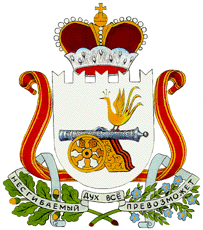 АДМИНИСТРАЦИЯГОРОДИЩЕНСКОГО СЕЛЬСКОГО ПОСЕЛЕНИЯХИСЛАВИЧСКОГО  РАЙОНА СМОЛЕНСКОЙ ОБЛАСТИП О С Т А Н О В Л Е Н И Еот  23 июля 2018г.  № 24О внесении изменений в постановление № 46 от 25.12.2017г. «О присвоении адресов в д. Городище Хиславичского района Смоленской области»    Администрация  Городищенского сельского поселения Хиславичского района Смоленской области      п о с т а н о в л я е т:    1. Внести изменения в постановление № 46 от 25.12.2017г. (в редакции постановления № 23 от 23.07.2018г.)  «О присвоении адресов в д. Городище Хиславичского района Смоленской области»:- в приложение № 1Список нумерации домов и улиц по деревне Городище Хиславичского района Смоленской областиГлава муниципального образованияГородищенского сельского поселенияХиславичского района Смоленской  области		                     В.Б. Маганков№ п/пАдрес объектаСобственник объектаКадастровый номер объекта 1Российская ФедерацияСмоленская областьХиславичский районГородищенское сельское поселение д. Городище, ул. Дачная, д.12Борисова Татьяна Владимировна67:22:1250101:3792Российская ФедерацияСмоленская областьХиславичский районГородищенское сельское поселение д. Городище, ул. Озерная д. 6Усова Зоя Петровна67:22:1250101:3883Российская ФедерацияСмоленская областьХиславичский районГородищенское сельское поселение д. Городище, ул. Центральная д. 1кв. 2Никифоров Александр Юрьевич67:14:1250101:3394Российская ФедерацияСмоленская областьХиславичский районГородищенское сельское поселение д. Городище, ул. Дружбы д. 14Копытов Павел Валерьевич 67:22:1220101:595Российская ФедерацияСмоленская областьХиславичский районГородищенское сельское поселение д. Городище, ул. Солнечная д. 1Иванов Анатолии Михайлович67:22:1220101:636Российская ФедерацияСмоленская областьХиславичский районГородищенское сельское поселение д. Городище, ул. Озерная д. 22Смирнова Нина Петровна67:22:1250101:3547Российская ФедерацияСмоленская областьХиславичский районГородищенское сельское поселение д. Городище, ул. Садовая д. 2Малахов Сергей Алексеевич67:22:1250101:2948Российская ФедерацияСмоленская областьХиславичский районГородищенское сельское поселение д. Городище, ул. Озерная д. 16Саханков Иван Федорович 1/267:22:1250101:3429Российская ФедерацияСмоленская областьХиславичский районГородищенское сельское поселение д. Городище, ул. Центральная д. 4Шармакова Валентина Михайловна67:22:1220101:7510Российская ФедерацияСмоленская областьХиславичский районГородищенское сельское поселение д. Городище, ул. Луговая д. 5Амельченкова Зоя Владимировна 67:22:1220101:7411Российская ФедерацияСмоленская областьХиславичский районГородищенское сельское поселение д. Городище, ул. Дружбы д. 9Никифорова Татьяна Ивановна 67:22:1220101:8112Российская ФедерацияСмоленская областьХиславичский районГородищенское сельское поселение д. Городище, ул. Садовая д. 9Головко Татьяна Васильевна67:22:1250101:35813Российская ФедерацияСмоленская областьХиславичский районГородищенское сельское поселение д. Городище, ул. Заречная д. 4Морозова Наталья Владимировна67:22:1250101:31114Российская ФедерацияСмоленская областьХиславичский районГородищенское сельское поселение д. Городище, ул. Озерная д. 11Синельченкова Людмила Исаевна67:22:1250101:34115Российская ФедерацияСмоленская областьХиславичский районГородищенское сельское поселение д. Городище, ул. Молодежная д. 8 кв. 2Борисова Людмила Николаевна 67:22:1250101:30016Российская ФедерацияСмоленская областьХиславичский районГородищенское сельское поселение д. Городище, ул. Рябиновая д. 2 кв. 2Эргашов Махамаджан67:22:1250101:29717Российская ФедерацияСмоленская областьХиславичский районГородищенское сельское поселение д. Городище, ул. Центральная д. 6Лагута Наталья Александровна 67:22:1250101:31218Российская ФедерацияСмоленская областьХиславичский районГородищенское сельское поселение д. Городище ул. Центральная 	д. 22Ковалёв Алексей Анатольевич 67:22:1250101:26619Российская ФедерацияСмоленская областьХиславичский районГородищенское сельское поселение д. Городище ул. Садовая	д.11Савушкин Аркадий Викторович67:22:1250101:28420Российская ФедерацияСмоленская областьХиславичский районГородищенское сельское поселение д. Городище ул. Лесная	д.6Стебунова Людмила Алексеевна  2/367:22:1250101:26121Российская ФедерацияСмоленская областьХиславичский районГородищенское сельское поселение д. Городище ул. Дружбы	д.10	кв.1Власова Светлана Сергеевна67:22:1250101:30422Российская ФедерацияСмоленская областьХиславичский районГородищенское сельское поселение д. Городище ул. Юбилейная	д.5	кв.1Тарасенкова Надежда Михайловна67:22:1250101:31823Российская ФедерацияСмоленская областьХиславичский районГородищенское сельское поселение д. Городище ул. Центральная 	д.8Прудников Николай Анатольевич 1/467:22:1220101:5024Российская ФедерацияСмоленская областьХиславичский районГородищенское сельское поселение д. Городище ул. Озёрная	д. 21аЯкушев Александр Викторович 1/467:22:1250101:28325Российская ФедерацияСмоленская областьХиславичский районГородищенское сельское поселение д. Городище ул. Центральная	д.1	кв.1Клименкова Вера Яковлевна67:22:1250101:23226Российская ФедерацияСмоленская областьХиславичский районГородищенское сельское поселение д. Городище ул. Лесная	д. 4Гончаров Виктор Николаевич67:22:1250101:317